WICHTIG Das Formular ist in einer schweizerischen Amtssprache auszufüllen.Das Formular ist dem BAV als PDF-Datei an die E-Mail-Adresse forschung@bav.admin.ch zu übermitteln.Zusätzliche Informationen finden Sie auf www.bav.admin.ch/innovation-rpv.Allgemeine AngabenProjektträgerName und Angaben zum UnternehmenName und Kontaktdaten der AnsprechpersonPartnerName und Angaben der allf. Partnerfirma oder-InstitutionArt des ProjektsKategorie des ProjektsAusgangslageMit welcher Fragestellung beschäftigt sich das Projekt? (max 10 Zeilen)ProjektbeschreibungZusammenfassung der innovativen Lösung und ihrer VorteileGesetzliche VorgabenWelche Bewilligungen sind für das Projekt erforderlich (befristete Genehmigungen für Fahrzeuge, Ausnahmegenehmigungen, Konzession, usw.)?FirmennameAdresseWebsiteNameFunktionE-MailTel.NameAdresseWebsite Neues Produkt Neue Dienstleistung Neues Verfahren / neuer Prozess Experimentelle Entwicklung Pilot und Demonstrierung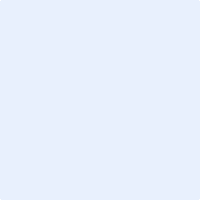 